 我的旅行計畫                三年 7 班 6 號 姓名 李易展        說明：      ◎預設的時間：   109 年   7月 1  日（ ）--  日（ ）◎預設的地點：台南◎預設的成員：我和朋友◎旅行的主題：電影和吃飽◎行程中我最想去的幾個景點：FOCUS◎攜帶物品：錢、手機◎活動分工：時間規劃地點或行程安排及景點特色說明 準備物品交通工具預算交通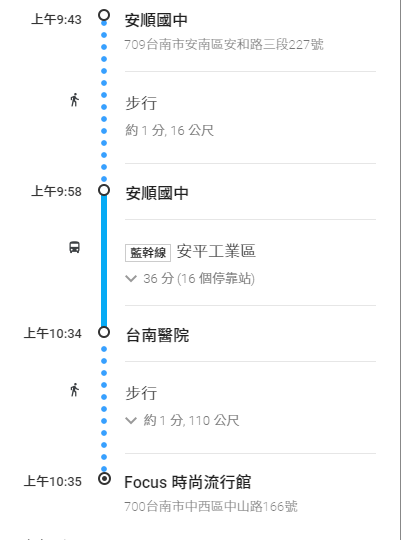 錢、手機公車1000遊玩先去看電影約三小時再去吃飯兩小時回家大家開開心心